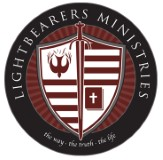 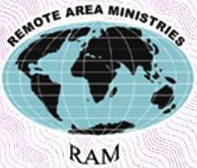 DES LIGNES DIRECTRICES6-8 mois (calendrier est fixé pour la classe de 6 mois, mais si prend un peu plus pas un problème)Recevra le certificat et la transcription3.	Les élèves ont besoin de 34 heures de crédit pour obtenir leur diplôme4.	S'il vous plaît garder précis inscriptions et scores pour aider les relevés de notes complets.S'il vous plaît rappelez-vous que ce sont des classes, ils ne sont pas l'église! Permettre aux élèves de poser des questions et garder les choses informelles, mais ordonnée. Asseyez-vous avec eux sur leur niveau d'enseigner ne prêchait pas. A la fin de chaque section dans les manuels sont des questions que vous pouvez les quiz sur. Vous pouvez prendre ces pour former un examen final ou créer vos propres questions.	COMPRENDRE HEURES DE CRÉDIT« heures de crédit » est un terme technique bien établie décrivant le nombre d'heures d'enseignement requises pour compléter le cours prévu. Le nombre d'heures de crédit nous dit combien d'heures d'enseignement sont nécessaires pour chaque semaine d'enseignement. Chaque segment contient 2 mois d'instruction.Une heure est définie comme au moins cinquante minutes d'enseignement dans le matériel de cours. Instruction qui va au-delà du temps de l'heure, mais moins d'une heure et quarante minutes, seront toujours considérés comme une heure d'instruction.